Historický ústav Filozofické fakulty Masarykovy univerzityTransdisciplinární centrum pro výzkum kulturních fenoménůMatice moravskásrdečně zvou na přednášku"Monumenta Germaniae Historica"Eine unendliche Geschichte?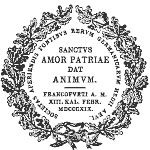 kterou proslovíProf. Dr. Martina HartmannDirektorindes Münchner Institutsder Monumenta Germaniae HistoricaPřednáška se konáv úterý dne 5. května 2015 ve 14,10 hodin v posluchárně B2.52(budova B2 FF MU, Arne Nováka 1)Přednáška bude pronesena německy a tlumočena